Fleetwood Town Council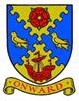 Onward to a Better Future	 Minutes of Full Town Council Meeting held on Tuesday 25 January 2022 at 7.00pm    at North Euston HotelIrene Tonge (Clerk and RFO) – Signature:   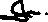 Minutes3484Opening of the meeting. ChairmanThe Chairman and Vice-Chairman gave apologies.Christine Smith presided as the Chair in their absence and opened the meeting.Present:Cllrs: Smith, Beavers, Crawford, Blair, Armstrong, George, Pilkington and O’Neill.MOP3485To receive apologies for absence. ChairmanApologies received from Cllrs: Stephenson, Stirzaker, Raynor, Craig and Shewan.3486To record Disclosable Pecuniary Interests from members (including their spouses, civil partners, or partners) in any item to be discussed. Committee members MUST NOT make representations or vote on the matter therein. ChairmanNoted – None declared.3487To record Other (Personal or Prejudicial) Interests from members in any item to be discussed. Committee members should state if they need to bar themselves from discussion and voting on any related matters. Chairman.Noted – None declared.3488To consider and approve the minutes of the Meeting of the 30 November 2021 and the EOM of 10 January 2022 (enclosed). ChairmanBoth sets of minutes were approved.3489To adjourn the meeting for a period (1) of public participation.  Please note the Council cannot make any decision on any matter raised which has not already been included on the formal agenda; such items may be considered for future meetings. Chairman.Fleetwood Area Police       No representative attended.Members of the PublicMOP asked a question re Item 3474 FCM 30-11-2021 - Do we know if any changes were made along the route of the No1 bus, as suggested? Clerk said that she had received an email from Kath Roe thanking us for the help and stating that they have forwarded the suggested changes to Blackpool Transport for consideration. Clerk  didn’t know whether the suggested changes have been put in place but will try and get an update for next meeting.  Action Point - Clerk to contact Kath Roe.Update: Clerk contacted KR and will give verbal update at February meeting.MOP asked if the Council would take-up the issue of fly-tipping on Jameson Road with LCC. He has seen for himself Fridge Freezers and even asbestos being dumped there and it is getting worse. Cllr Beavers said that she cannot promise anything as it is an unadopted road. MOP spoke about it now becoming dangerous and they should have a responsibility to the visitors to the Marsh Nature Park and Fleetwood residents going to the Waste Disposal Centre. The discussion opened up among other MOP and Cllrs and included:Why cant the road be adopted? The cost of Permits being an issue and a driver behind fly tippingSkips – Cllr O’Neill said this was a solution that was put in place previously and asked if this can be resurrected? The Installation of CCTV and covert cameras – can this be considered?Potholes – a real problem.Cllr Beavers agreed to take these issues up with Garry Payne and Alan VincentAction Point – Cllr Beavers to make enquires and report back at February meeting.3490To reconvene the meeting. ChairmanThe meeting was reconvened.3491To consider and approve continuous delegation for the Clerk for decision making and payments as set out in the attached temporary change to the Financial Regulations. To follow by email. The Clerk read out the proposed delegation.Approved.Action Point – Clerk to revise the Financial Regs and Standing Orders accordingly and present at next FCM for approval.Update: amendments completed – will be tabled on February Agenda.3492To consider and approve the Community Excellence Award nomination for 2021.The clerk read out the nomination and Cllr Blair (nominator) said a few words in support of Mr Cowells long service as 1st Coxswain, his valuable contribution to the RNLI and the to the Fleetwood community .Approved.Action Point – CEDO to arrange for the trophy/engraving and the presentation to Mr Cowell.3493To consider and approve payment of the following invoices:Smart Streets for Minibins - £5214.00Fwd Trophies for Large Star Trophy and Engraving - £84.55Approved.Action Point – Clerk and Chairman to complete bank transfer payments.Update: Bank transfer completed3494To consider and approve quote £385.00, for Internal Audit 2021/22. EnclosedApproved.3495To consider and approve support for the Fleetwood Rotary Dragon Boat Challenge 2022. EnclosedThe clerk was contacted by Margaret Lund from Rotary, to say this event has been cancelled for this year. The clerk explained that it had been received In November but too late for that meeting and there was no meeting in December, hence why it is tabled on this month’s Agenda.As it is on, Margaret said she would be interested in what the Councils thoughts are for future events. Discussion took place…Cllr Crawford said he was disappointed not to have been involved as the Cllr for Warren Ward, as such an event is a real opportunity to develop tourism, which, in turn, supports local businesses like Dolly’s Café the Yacht Club etc.As this item would have brought Margaret Lund in to give more details, it was opened up for the public to speak …ML said she will ensure the Rotarians will open this this event, if not for this year but future years, to other community groups Cars being booked for not parking in bays, Cllr Armstrong said to speak to who is in charge of Car Parks and consider clearer signage for the carparkAction Point – Cllr Armstrong to speak to Wyre re clearer signage.3496To consider and approve in principle the GA application for the Jubilee event to be coordinated by Rotary. And to further consider and approve for the CEDO to source some quotes for Fairground rides for the event.It was felt that there was insufficient information to be able to approve the GA application. The councillors agreed for the CEDO to engage with Margaret Lund (ML) and defer the application until next meeting.Action Point – CEDO to set up a meeting with ML.Update: Following further consideration of additional paperwork (copy of the bid ) and an email Poll the GA application for £20k for the Queens Jubilee event was approved by the Clerk using delegated powers. 3497To consider and approve if Fleetwood will be entering Britain in Bloom 2022 Competition. ClerkDiscussion took and there was some debate about the scale of the project; the timeframe, in particular was identified as a concern, however, the resolve was to go ahead and enter the NWIB for 2022.Action Point – CEDO and Cllr George (Chairman of FIB) to arrange a meeting and to invite the public/community groups asap; the CEDO to contact Sandra Byrne in order to arrange registration.3498To consider and agree inclusion in this year’s Great British Spring Clean, which takes place               25 March – 10 April 2022. All litter picks will be registered with Keep Britain Tidy as well as being advertised on Wyre Council website. The CEDO has already been in touch with Sandra Byrne and agreed to book sessions following this meeting. All Cllrs present voted to support the GBSC.Action Point – CEDO to contact Sandra Byrne to book sessions.3499To consider and approve any decisions regarding the future of Fleetwood Museum. Chairman/Cllr Beavers.Cllr Beavers proposed to challenge LLC re the funding of the Museum. Immediately, the MOP thought this was potentially FTC looking to cease to provide the annual £66k support. Cllr Beavers made it clear that this is not about FTC wanting to cease the support through the Precept, however, as she is mindful that LCC do support all other Museums in Lancashire, and, as Fleetwood is one of the highest deprived towns in the county, she would like to understand how other Cllrs feel about challenging them for at least a contribution. The discussion opened up to the public as Museum trustees and volunteers were in attendance. The following item on the agenda is to propose a 2nd adjournment of the meeting for a period of public participation, therefore their questions were taken and answered by Cllr Beavers (see below).3500To adjourn the meeting for a period (2) of public participation. ChairmanApproved – meeting was adjourned.MOP – wanted to confirm that LCC did close all Museums, but later reinstated funding so they were re-opened - Fwd Museum was by that time up and running as a Charity with the help of £66k funding from FTC Precept. They also wanted it recording that it was voted upon in a public meeting.MOP challenged Cllr Beavers regarding how she had voted at that time. Cllr Beavers re-iterated that she is not proposing to withdraw funding but simply challenge LCC on the funding element, which could potentially free up some funding for other community projects or even lower the Precept, either would benefit Fleetwood people. The Museum Trustees and Friends talked to the meeting about the dilapidation Fund and how its simply not enough and therefore some of the artifacts that are the responsibility still of LCC have been and continue to be neglected. The feeling was that funding from LCC would be a benefit. Cllr Beavers also told the meeting that as a LC Cllr she is a member of the Museums Committee for LCC and went on the say that she will raise the subject of financial support to Fleetwood Museum from LCC in the relevant Museums Committee. Action Point – Cllr BeaversMOP referred back to the previous subject from Participation period (1) – the Dragon Boat Race, he wanted to remind us that there is a huge carpark and that there are facilities for changing rooms for such an event.MOP asked if the change had been made to the Meeting Date for August Item 3472 from November FCM refers. Clerk said she would check and ensure it is put on the Website. Action Point - ClerkUpdate: Meeting date for August was changed and posted on WebsiteCllr George gave a shout-out to a new Support Group - Teenagers have Children and asked MOP to pass it around.  MOP brought up about litter on Warren Street – Cllr George said she has reported in that day.Cllr Blair spoke about fencing and that she had taken photos.MOP mentioned corner of Poulton Street and Blakistan Street and also seating along the promenade. Cllr Beavers said she will speak to Wyre on Thursday.Action Point – Cllr Beavers to inform Clerk of outcome so as an item can go on next Agenda3501To reconvene the meeting. ChairmanApproved - The meeting was reconvened.3502To note planning application considered by members and agree any action to be taken or response to the planning authority (enclosed). ChairmanNoted - no actions or responses discussed. However, as there has been a recent Temporary Prohibition Road Closure Order for Rossall Road and Broadway, which may result in delays, the Clerk wanted to assure the meeting and MOP that these are put onto FTC website as soon as they are received . 3503To approve accounts for regular automated payments, including January salaries  - see information sheet on Page 2. ClerkApproved3504To note the report from CEDO. To follow by email.Cllrs confirmed they had all received the report and it was noted.3505To note that the interviews for the Apprentice  Officer Junior took place today (20th January) by the Clerk and the Chairman. Leah Bennett has been selected for the position with a start date of 31st January. To consider and approve the purchase of a Desktop Computer for the Office Junior.  Please note that £750 will be covered by the Kickstart scheme, so if the Cllrs can agree a limit to go up to, one can be ordered this week.Noted and Limit approved - upto the £7503506To receive items for information and items for inclusion in the next agenda, subject to full information being available. Members to be reminded that no discussion or decision may be taken. Office Phones, Printer, Shredder, Desk - Quotes              Action Point - ClerkClimate Change               Action Point – Cllr ArmstrongRadar – B&FC              Action Point – ClerkOffice Administrator – update              Action Point - ClerkVacancy - Allotment Chairman              Action Point – ChairmanMemorial Bench – Quote               Action Point – CEDOChain of Office              Action Point – ClerkWomen’s Aid  - to invite to Feb meeting              Action Point – To Consult with Cllr George to arrange an invite – CEDO3507To note date and time of next meeting is 22 February 2022Noted